AKADEMIA NAUK STOSOWANYCH W ELBLĄGU
Instytut PolitechnicznyPRACA DYPLOMOWAinżynierskaJan Kowalski
APLIKACJA DO PORÓWNANIA WYDAJNOŚCIOWEGO NAJPOPULARNIEJSZYCH SYSTEMÓW ZARZĄDZANIA BAZAMI DANYCH W TESTACH OBCIĄŻENIOWYCH Z UWZGLĘDNIENIEM SYSTEMÓW WINDOWS I LINUX Promotor: 
prof. dr hab. Anna Nowak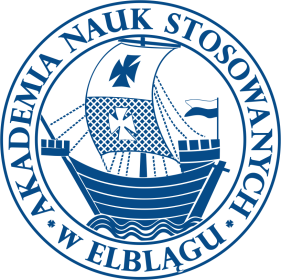 Elbląg 2022